SECTION A (40 marks)Answer one of the following questions:Discuss the role of the law in one of the following areas. Explain why it might be controversial. Discuss how and to what extent the law might contribute to a resolution of the problems in the area:Automated weaponsAir quality and emission pollutionDriverless vehiclesGender pay gapExplain ‘law’ and ‘morality.’ To what extent do you think the law should be influenced by morality?Why do we punish offenders? What is the purpose of punishment in our criminal justice system? SECTION B (30 MARKS)The law relating to robbery is as follows:Section 8 of Theft Act 1968 A person is guilty of robbery if he steals, and immediately before or at the time of doing so, and in order to do so, he uses force on any person or puts or seeks to put any person in fear of being then and there subjected to force.  You are a judge who has to decide whether the elements of the offence have been satisfied in the following cases: a) Bob, who walks up behind Mary and grabs her purse from her hand, and runs away   b) Charles, who approaches two young school boys demanding their lunch money by threatening to release his dog on them. Which if either of these defendants do you decide is guilty of robbery. Explain your reasoning in each case. SECTION C (30 MARKS)‘A jury consists of 12 individuals chosen at random from the appropriate panel. A juror should be excused if he is personally concerned in the facts of the particular case or closely connected with a party to the proceedings or with a prospective witness. He may also be excused at the discretion of the judge on grounds of personal hardship or conscientious objection to jury service. It is contrary to established practice for jurors to be excused on more general grounds such as race, religion or political beliefs or occupation.’ Practice Direction issued by the Lord Chief Justice on January 12, 1973. Give two arguments in favour of allowing police officers to sit on a jury, and two arguments against the idea of allowing police officers to sit on juries. 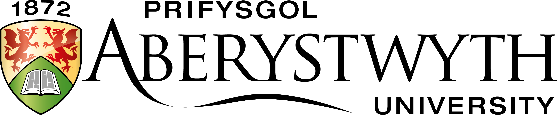 Entrance ExaminationMay 2021LAWTime allowed: 1.5 hours (90 minutes)Answer THREE questionsOne from Section A (40 marks)The compulsory question in Section B (30 marks)The compulsory question in Section C (30 marks)LAWTime allowed: 1.5 hours (90 minutes)Answer THREE questionsOne from Section A (40 marks)The compulsory question in Section B (30 marks)The compulsory question in Section C (30 marks)